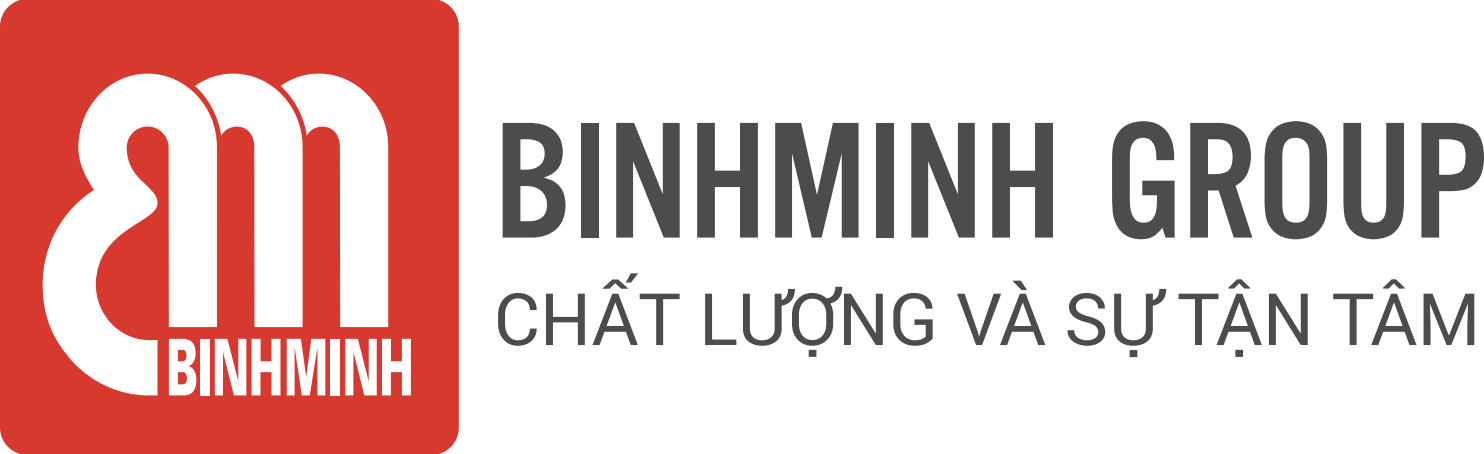 NỘI DUNG BÀI HỌC TUẦN 30 – LỚP 4(08/04/2024 - 12/04/2024)CHƯƠNG TRÌNH BỔ TRỢ TIẾNG ANH VỚI GVNNCác ba/mẹ và các con học sinh thân mến, Các ba/mẹ vui lòng xem bảng dưới đây để theo dõi nội dung học tập tuần này của các con nhé !REVIEWTài liệu: Upgrade 4 * Ghi chú:  Các con học thuộc từ vựng.Luyện nói từ vựng và cấu trúc.Khuyến khích các con viết từ mới mỗi từ 2 dòng ở nhà.Khuyến khích các con ôn luyện đề cương ôn tập học kì II ở nhà.PHHS vui học cùng con tại  website: ebook.binhminh.com.vn; Username: hsupgrade4; Password: upgrade@2023Trân trọng cảm ơn sự quan tâm, tạo điều kiện của các Thầy/Cô và Quý Phụ huynh trong việc đồng hành cùng con vui học!TiếtNội dung bài họcTài liệu bổ trợ59REVISION (ÔN TẬP)Review the previous vocabulary and structures of Unit 5 to 8 to prepare for the Speaking Test and Final Test 2.(Ôn tập các từ vựng và cấu trúc câu đã học của bài 5 đến bài 8 để chuẩn bị cho Bài kiểm tra nói và Kiểm tra Viết cuối kì 2.* Các con xem lại các phiếu kiến thức từ các tuần trước của bài 5 đến bài 8 (từ tuần 16 đến tuần 29).  60SPEAKING TEST 2(BÀI KIỂM TRA NÓI CUỐI KÌ 2)